Name of Journal: World Journal of Clinical CasesManuscript NO: 48347Manuscript Type: CASE REPORTFatal Legionella pneumophila serogroup 1 pleural empyema: a case reportMaillet F et al. Pleural empyema caused by Legionella pneumophila serogroup 1François Maillet, Nicolas Bonnet, Typhaine Billard-Pomares, Fatma El Alaoui Magdoud, Yacine Tandjaoui-LambiotteFrançois Maillet, Nicolas Bonnet, Yacine Tandjaoui-Lambiotte, Intensive Care Unit, Avicenne Hospital, Assistance Publique – Hôpitaux de Paris, Bobigny 93000, FranceTyphaine Billard-Pomares, Microbiology Department, Avicenne Hospital, Assistance Publique – Hôpitaux de Paris, Bobigny 93000, FranceNicolas Bonnet, Paris XIII University, Bobigny 93000, FranceFatma El Alaoui Magdoud, Microbiology Department, Jean Verdier Hospital, Assistance Publique–Hôpitaux de Paris, Bondy 93140, FranceORCID number :François Maillet (0000-0002-1773-4735); Nicolas Bonnet (0000-0003-0598-1242); Yacine Tandjaoui-Lambiotte (0000-0003-1123-4788); Typhaine Billard-Pomares (0000-0002-2227-8383), Fatma El Alaoui Magdoud (0000-0002-3360-8165).Authors contribution: Maillet F drafted the manuscript and reviewed the literature. Bonnet N contributed to the manuscript drafting. Billard-Pomares T and El Alaoui Magdoud F performed microbiological analyses and interpretation and contributed to the manuscript drafting. Tandjaoui-Lambiotte Y contributed to the manuscript drafting, reviewed and analyzed the literature and was responsible of the manuscript’s revision. All authors issued final approval for the version to be submitted.Informed consent statement: Informed consent was not available due to the death of the patient. No family was available.Conflict-of-interest statement: The authors declare that they have no conflict of interest.CARE Checklist (2016) statement: The manuscript was prepared and revised according to the CARE Checklist (2016).Open-Access: This article is an open-access article which was selected by an in-house editor and fully peer-reviewed by external reviewers. It is distributed in accordance with the Creative Commons Attribution Non Commercial (CC BY-NC 4.0) license, which permits others to distribute, remix, adapt, build upon this work non-commercially, and license their derivative works on different terms, provided the original work is properly cited and the use is non-commercial. See: http://creativecommons.org/licenses/by-nc/4.0/Manuscript source: Unsolicited manuscriptCorresponding author: Yacine Tandjaoui-Lambiotte, MD, Doctor, Intensive Care Unit, Avicenne Hospital, APHP, 125 rue de Stalingrad, Bobigny 93000, France. yacine.tandjaoui-lambiotte@aphp.frTelephone: +33-1-48955241Fax: +33-1-48955090Received: April 22, 2019Peer-review started: April 23, 2019First decision: August 1, 2019Revised: August 29, 2019Accepted: September 9, 2019Article in press: September 9, 2019Published online: October 21, 2019AbstractBACKGROUND Legionella pneumophila (L. pneumophila) is a gram-negative intracellular bacillus composed of sixteen different serogroups. It is mostly known to cause pneumonia in individuals with known risk factors as immunocompromised status, tobacco use, chronic organ failure or age older than 50 years. Although parapneumonic pleural effusion is frequent in legionellosis, pleural empyema is very uncommon. In this study, we report a case of fatal pleural empyema caused by L. pneumophila serogroup 1 in an 81-year-old man with multiple risk factors.CASE SUMMARYAn 81-year-old man presented to the emergency with a 3 wk dyspnea, fever and left chest pain. His previous medical conditions were chronic lymphocytic leukemia, diabetes mellitus, chronic kidney failure, hypertension and hyperlipidemia, without tobacco use. Chest X-ray and comouted tomography-scan confirmed a large left pleural effusion, which puncture showed a citrine exudate with negative standard bacterial cultures. Despite intravenous cefotaxime antibiotherapy, patient’s worsening condition after 10 d led to thoracocentesis and evacuation of 2 liters of pus. The patient progressively developed severe hypoxemia and multiorgan failure occurred. The patient was treated by antibiotherapy with cefepime and amikacin and with adequate symptomatic shock treatment, but died of uncontrolled sepsis. The next day, cultures of the surgical pleural liquid samples yielded L. pneumophila serogroup 1, consistent with the diagnosis of pleural legionellosis.CONCLUSION L. pneumophila should be considered in patients with multiple risk factors and undiagnosed pleural empyema unresponsive to conventional antibiotherapy.Key words: Legionella pneumophila serogroup 1; Legionellosis; Legionnaire’s disease; Pleural empyema; Case report© The Author(s) 2019. Published by Baishideng Publishing Group Inc. All rights reserved.Core tip: Legionella pneumophila (L. pneumophila) is a gram-negative bacillus known as a common cause of pneumonia, with frequent parapneumonic pleural effusion. In contrast, pleural empyema seems very uncommon. We report here the case of an 81-year-old man with multiple comorbidities who presented with a large left pleural effusion. Despite wide antibiotic courses against extracellular bacteria associated to surgical thoracentesis, patient died of uncontrolled septic shock. L. pneumophila serogroup 1 was isolated from the surgical pleural liquid sample, consistent with a pleural localization of Legionnaire’s disease. We therefore would emphasize that L. pneumophila is an exceptional cause of pleural empyema in patients with multiple risk factors.Maillet F, Bonnet N, Billard-Pomares T, El Alaoui Magdoud F, Tandjaoui-Lambiotte Y. Fatal Legionella pneumophila serogroup 1 pleural empyema: a case report. World J Crit Care Med 2019; 8(6): 99-105URL: https://www.wjgnet.com/2220-3141/full/v8/i6/99.htmDOI: https://dx.doi.org/10.5492/wjccm.v8.i6.99IntroductionLegionella pneumophila (L. pneumophila) is a Gram-negative, slow-growing intracellular bacillus, originally discovered in 1976 in Philadelphia among the delegates of the American Legion conference[1]. Since then, sixteen different serogroups have been described, with a large predominance of serogroup 1, responsible for approximatively 85% of the cases[2]. Risk factors for infection include male sex, aged more than 50 years, current or historical smoking, alcohol abuse, diabetes, cancer, chronic kidney failure, iron overload and immunocompromising diseases or treatments[3]. Although it is mostly known to cause acute severe pneumonia, with frequent parapneumonic pleural effusion, L. pneumophila infection may rarely cause pleural empyema.We report here a case of pleural empyema caused by L. pneumophila serogroup 1 in an immunocompromised patient, followed by a review of the literature.CASE PRESENTATIONChief complaintsIn august 2018, an 81-year-old caucasian man presented to the emergency department with fever, progressive dyspnea, dry cough and left pleuritic chest pain.History of present illnessPatients symptoms started 3 wk ago and worsened progressively.History of past illnessHis medical history was consistent with chronic lymphocytic leukemia, initially treated in 2007 with Fludarabine, Cyclophosphamide and Rituximab therapy with chronic lymphocytosis, type 2 diabetes mellitus, hypertension, hyperlipidemia and chronic kidney failure with an eGFR of 28 mL/min/1.73 m2. He reported no smoking or alcohol abuse and used to work as an upholsterer.Personal and family historyNone.Physical examination upon admissionPhysical examination revealed fever (38.1°C), tachycardia (105 bpm), peripheral percutaneous oxygen saturation was 100% with 2 liters of oxygen with tachypnea, normal blood pressure and almost abolished left vesicular murmur. Adenopathy, hepatomegaly or splenomegaly were not observed. Cardiovascular and neurologic examination were normal.Laboratory examinationBiology tests revealed neutrophilia (18.7 g/L) and elevated CRP (297 mg/L) consistent with inflammatory response, along with stable lymphocytosis (242 g/L) and anemia (7.8 g/L). Imaging examinationChest X-ray at admission (Figure 1) showed a large left pleural effusion with contralateral tracheal deviation. Complementary computed tomography (Figure 2) confirmed a walled-off, loculated left pleural effusion, with right lung parenchyma considered normal.Further diagnostic work-upFirst bedside pleural puncture showed a citrine exudate (pleural protein 37 g/L, pleural fluid protein to serum ratio 0.61), unfortunately cytological examination was not performed. Despite intravenous treatment with cefotaxime, the patient condition worsened with persistence of fever, neutrophilia, and severe hypoxemia appeared. Bacteriological standard culture of the pleural liquid sample was negative, as well as repeated blood cultures. In order to look for a tuberculosis etiology, auramine stained sputum smears and cultures were performed but remained negative. Spot-test for tuberculosis was not performed. Ten days after his admission, because of the uncontrolled large pleural effusion with acute hypoxemic respiratory failure, the patient underwent surgical thoracentesis with evacuation of 2 liters of purulent liquid. We chose surgery instead of repeated pleural drawings, because local sepsis was not controlled nor bacteriologically documented. Pleura was thick and nodular, with white pseudo-membranes. Treatment with metronidazole was added to cefotaxime after the surgery in order to cover anaerobic bacteria. Cytobacteriological examination and cultures of the liquid were negative. Lymphocyte phenotyping ruled out B-cell lymphoma as a complication of his chronic lymphocytic leukemia. Three days after, the patient progressively developed multiple organ failure requiring intensive care unit admission. As no massive transfusion was initiated during surgery and shock was the main matter, fluid overload could not explain the evolution in multiple organ failure. After a slow unfavorable evolution during the ten first days of hospitalization, the patient’s condition worse brutaly three days after surgical thoracocentesis leading to septic shock complicated of multiple organ failure. Despite antibiotherapy with cefepime and amikacin, invasive mechanical ventilation, vasopressor infusion and renal replacement therapy, the patient died of uncontrolled septic shock few hours after ICU admission.The day after, mycobacterial culture of surgical pleural samples yielded Gram-negative bacilli (Figure 3). Rapid identification using matrix-assisted desorption ionization–time of flight mass spectrometry (MALDI-TOF MS; Microflex LT; Bruker Daltonics, Leipzig, Germany) was performed and L. pneumophila was identified. The bacteria were addressed to the National Reference Center of Legionella and molecular typing analysis by sequence-based typing was performed and showed that the strain of L. pneumophila serogroup 1 belonged to Sequence Type 1. Urinary antigen research retrospectively performed on a urine sample of the patient confirmed the presence of L. pneumophila serogroup 1. We believe that chances of super infection or co-infection with another bacterium are scarce. Patient indeed received broad spectrum antibiotics directed against common bacteria causing pleural empyema (including anaerobic bacteria, gram-negative bacillus, streptococci and staphylococci), and repeated standard bacteriological cultures remained negative.Retrospectively, our patient presented the following risk factors: male sex, aged more than 50 years, chronic lymphocytic leukemia with history of immunocompromising treatments, chronic kidney failure, diabetes mellitus and weaned smoking.Final diagnosisFatal pleural empyema caused by L.pneumophila serogroup 1.TreatmentNo specific treatment could have been introduced because of post-mortem diagnosis. Unfortunately, the L. pneumophila stain identified in our patient was naturally resistant to all the antibiotics received.OUTCOME AND FOLLOW-UPPatient died of uncontrolled sepsis caused by L. pneumophila serogroup 1 pleural empyema.DiscussionPleural effusion is a common manifestation of Legionnaire’s disease. In a case series of 36 microbiologically proven legionellosis, Sakai et al[4] reported in 2007 unilateral or bilateral scannographic pleural effusion in 60% of pneumonia caused by L. pneumophila, considered as a parapneumonic aseptic transudate. Similarly, Poirier et al[5] reported in 2017, in a 33 individuals canadian cohort, a scannographic frequency of 66% (22/33). In contrast, pleural empyema, defined as a septic exudate with presence of L. pneumophila, seems exceptional.Prevalence of pleural empyema in legionellosis is largely unknown. Since 1979, only 11 cases have been reported. These cases involved mostly men with an age ranging between 36 and 83[6-12]. L. pneumophila serogroup 1 seems to be involved in most cases, but one serogroup 5 nosocomial L. pneumophila has been described in a patient following esophageal perforation after esophageal dilatation for carcinoma[6,7,8]. All infected patients with detailed history presented classic risk factors: tobacco use, relative immunosuppression caused by advanced age, high-dose steroids as a treatment for systemic lupus erythematosus[9], immunosuppressive drugs in a kidney transplant recipient[10]. In 1981, Winn and Myerowitz reported two necropsias of fatal legionellosis with unilateral empyema with presence of L. pneumophila in pleural fluid[11]. Characteristics of pleural liquid, available for six cases, seem to be those of a classic empyema : macroscopically purulent or serofibrinous, elevated LDH (5 out of 5, 1 non tested, range 342-2371 UI/L) and proteins (6 out of 6, range 31-57 g/L), with a predominance of neutrophils (6 out of 6) , with hypoglycopleuria and acid pH.L. pneumophila infection is associated with a poor outcome: in a retrospective study of 136 consecutive cases of communautary L. pneumophila infection in Spain between 2001 and 2015, 85% of patients were hospitalized, including 11.7% in intensive care unit, and the mortality rate was 4.4%[13]. Of the 11 patients described, 2 died with unrecorded treatment, 7 patients survived with adequate antibiotic course, and the outcome of the 2 last was unknown. Choice of antibiotic stewardship and duration of antibiotic course for pleural legionellosis is widely empirical: 4 patients received a 4 wk course of IV erythromycin, 2 received a combination of erythromycin and rifampicin during 8 wk, and the last one was treated with levofloxacin for an undetermined duration of time.Early identification of sepsis and early administration of adapted antibiotherapy is now recommended by international clinical practice guidelines[14]. In our case report, identification of sepsis and its pleural origin was easy. Unfortunately, empirical antibiotherapy did not cover Legionellosis, and probably led to the patient’s death.Extrapulmonary legionellosis is a very challenging diagnosis and might involve many different organs[15-18]. In patients with immunocompromising conditions, L. pneumophila can cause septic arthritis, endocarditis, myocarditis, myositis or cutaneous involvement, including panniculitis, exanthema, subcutaneous nodules, pustules or even abscesses. Other Legionella species include, among others, L. bozemanii, and L. micdadei[2]. These other species, much rarer than L. pneumophila, can also exceptionally cause pneumonia with pleural empyema, which seems to be overrepresented compared to L. pneumophila[19,20]. Mycoplasma pneumonia, another intracellular bacteria known to cause pneumonia, has also been reported a few times as the causative agent of pleural empyema[21].ConclusionAlthough uncommon, pleural empyema caused by L. pneumophila is associated with a poor outcome, and is therefore a very challenging diagnosis. We suggest that Legionnaire’s disease should be considered in patients with multiple risk factors and pleural empyema with negative bacteriological standard culture and unresponsive to conventional antibiotherapy.AcknowledgEmentsThe authors would like to thank Laetita Beraud, from the French National Reference Center for Legionella, for her work in the identification of serogroup 1 Legionella pneumophila.References 1 Fraser DW, Tsai TR, Orenstein W, Parkin WE, Beecham HJ, Sharrar RG, Harris J, Mallison GF, Martin SM, McDade JE, Shepard CC, Brachman PS. Legionnaires' disease: description of an epidemic of pneumonia. N Engl J Med 1977; 297: 1189-1197 [PMID: 335244 DOI: 10.1056/NEJM197712012972201]2 Khodr A, Kay E, Gomez-Valero L, Ginevra C, Doublet P, Buchrieser C, Jarraud S. Molecular epidemiology, phylogeny and evolution of Legionella. Infect Genet Evol 2016; 43: 108-122 [PMID: 27180896 DOI: 10.1016/j.meegid.2016.04.033]3 Burillo A, Pedro-Botet ML, Bouza E. Microbiology and Epidemiology of Legionnaire's Disease. Infect Dis Clin North Am 2017; 31: 7-27 [PMID: 28159177 DOI: 10.1016/j.idc.2016.10.002]4 Sakai F, Tokuda H, Goto H, Tateda K, Johkoh T, Nakamura H, Matsuoka T, Fujita A, Nakamori Y, Aoki S, Ohdama S. Computed tomographic features of Legionella pneumophila pneumonia in 38 cases. J Comput Assist Tomogr 2007; 31: 125-131 [PMID: 17259844 DOI: 10.1097/01.rct.0000233129.06056.65]5 Poirier R, Rodrigue J, Villeneuve J, Lacasse Y. Early Radiographic and Tomographic Manifestations of Legionnaires' Disease. Can Assoc Radiol J 2017; 68: 328-333 [PMID: 28479105 DOI: 10.1016/j.carj.2016.10.005]6 Ribera E, Ferrer A, Gelabert R, Xercavins M, Martínez-Vázquez JM. Pleural empyema caused by Legionella pneumophila. Med Clin (Barc) 1989; 92: 605-607 [PMID: 2747322]7 Ferrufino E, Mejía C, Ortiz de la Tabla V, Chiner E. Empyema caused by Legionella pneumophila. Arch Bronconeumol 2012; 48: 102-103 [PMID: 22153580 DOI: 10.1016/j.arbres.2011.10.005]8 Muder RR, Stout JE, Yee YC. Isolation of Legionella pneumophila serogroup 5 from empyema following esophageal perforation. Source of the organism and mode of transmission. Chest 1992; 102: 1601-1603 [PMID: 1424901 DOI: 10.1378/chest.102.5.1601]9 Gómez J, Cuesta F, Zamorano C, García Lax F. Pleural empyema in Legionella pneumophila nosocomial pneumonia in a patient with systemic lupus erythematosus. Med Clin (Barc) 1992; 99: 358-359 [PMID: 1435013]10 Zamarrón Sanz C, Novoa García D, Fernández Vázquez E, Sánchez Guisande D, Pérez del Molino M, Gómez Ruiz D. Pulmonary abscess and pleural empyema caused by Legionella pneumophila in kidney transplant recipient. An Med Interna 1993; 10: 547-548 [PMID: 8117870]11 Winn WC Jr, Myerowitz RL. The pathology of the Legionella pneumonias. A review of 74 cases and the literature. Hum Pathol 1981; 12: 401-422 [PMID: 6166529 DOI: 10.1016/s0046-8177(81)80021-4]12 Randolph KA, Beekman JF. Legionnaires' disease presenting with empyema. Chest 1979; 75: 404-406 [PMID: 421592 DOI: 10.1378/chest.75.3.404]13 Romay-Lema E, Corredoira-Sánchez J, Ventura-Valcárcel P, Iñiguez-Vázquez I, García Pais MJ, García-Garrote F, Rabuñal Rey R. Community acquired pneumonia by Legionella pneumophila: Study of 136 cases. Med Clin (Barc) 2018; 151: 265-269 [PMID: 29705157 DOI: 10.1016/j.medcli.2018.03.011]14 Zhang Z, Smischney NJ, Zhang H, Van Poucke S, Tsirigotis P, Rello J, Honore PM, Sen Kuan W, Ray JJ, Zhou J, Shang Y, Yu Y, Jung C, Robba C, Taccone FS, Caironi P, Grimaldi D, Hofer S, Dimopoulos G, Leone M, Hong SB, Bahloul M, Argaud L, Kim WY, Spapen HD, Rocco JR. AME evidence series 001-The Society for Translational Medicine: clinical practice guidelines for diagnosis and early identification of sepsis in the hospital. J Thorac Dis 2016; 8: 2654-2665 [PMID: 27747021 DOI: 10.21037/jtd.2016.08.03]15 Thurneysen C, Boggian K. Legionella pneumophila serogroup 1 septic arthritis with probable endocarditis in an immunodeficient patient. J Clin Rheumatol 2014; 20: 297-298 [PMID: 25057741 DOI: 10.1097/RHU.0000000000000128]16 Samuel V, Bajwa AA, Cury JD. First case of Legionella pneumophila native valve endocarditis. Int J Infect Dis 2011; 15: e576-e577 [PMID: 21641261 DOI: 10.1016/j.ijid.2011.04.007]17 Chitasombat MN, Ratchatanawin N, Visessiri Y. Disseminated extrapulmonary Legionella pneumophila infection presenting with panniculitis: case report and literature review. BMC Infect Dis 2018; 18: 467 [PMID: 30223775 DOI: 10.1186/s12879-018-3378-0]18 Barigou M, Cavalie L, Daviller B, Dubois D, Mantion B, Delobel P, Debard A, Prere MF, Marchou B, Martin-Blondel G. Isolation on Chocolate Agar Culture of Legionella pneumophila Isolates from Subcutaneous Abscesses in an Immunocompromised Patient. J Clin Microbiol 2015; 53: 3683-3685 [PMID: 26292305 DOI: 10.1128/JCM.01116-15]19 Halberstam M, Isenberg HD, Hilton E. Abscess and empyema caused by Legionella micdadei. J Clin Microbiol 1992; 30: 512-513 [PMID: 1537927]20 Taviot B, Gueyffier F, Pacheco Y, Boniface E, Coppere B, Perrin-Fayolle M. [Purulent pleurisy due to Legionella bozemanii]. Rev Mal Respir 1987; 4: 47-48 [PMID: 3589108]21 Shuvy M, Rav-Acha M, Izhar U, Ron M, Nir-Paz R. Massive empyema caused by Mycoplasma pneumoniae in an adult: a case report. BMC Infect Dis 2006; 6: 18 [PMID: 16451727 DOI: 10.1186/1471-2334-6-18]P-Reviewer: Mehdi I, Zhang ZH S-Editor: Zhang L L-Editor: A E-Editor Liu MYSpecialty type: Medicine, Research and ExperimentalCountry of origin: FrancePeer-review report classificationGrade A (Excellent): 0Grade B (Very good): BGrade C (Good): CGrade D (Fair): 0Grade E (Poor): 0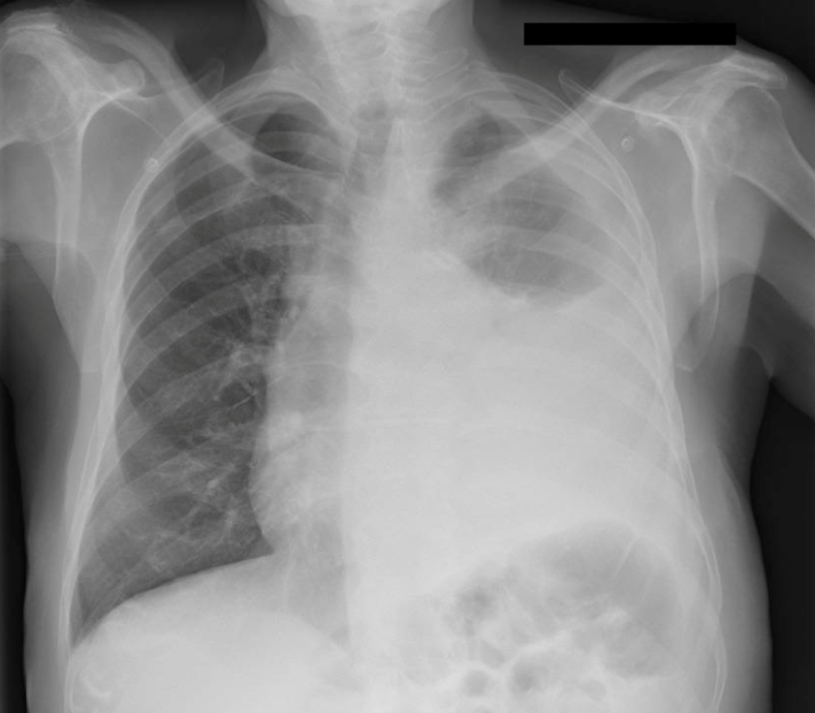 Figure 1 Chest X-ray at admission: Large left pleural effusion with contralateral deviation of the mediastinum.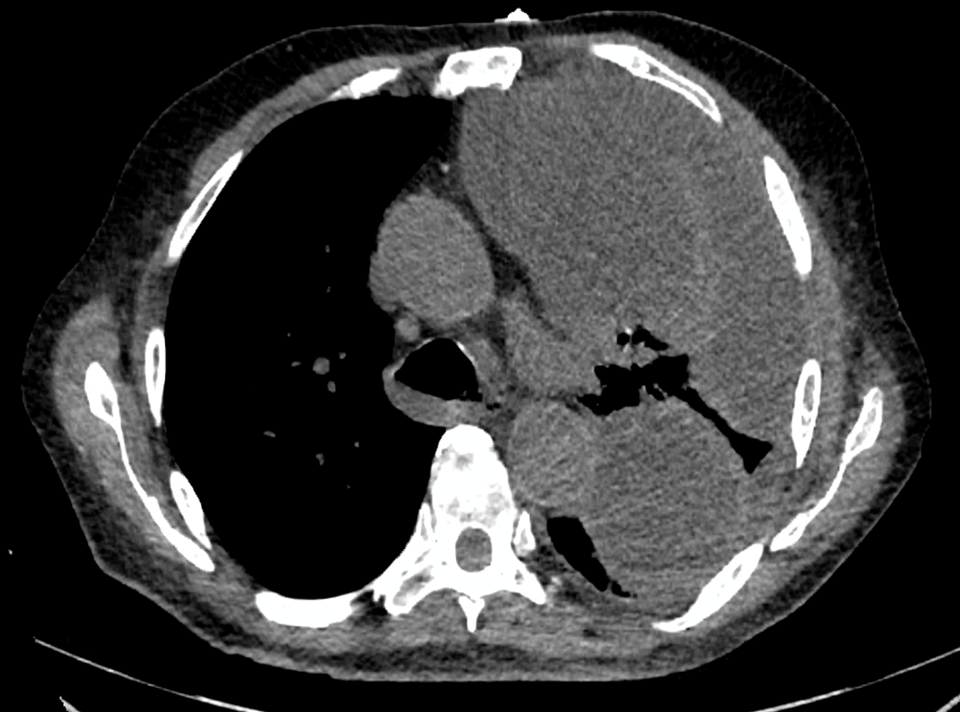 Figure 2 Computed tomography of the chest at admission: Multiloculated left pleural effusion.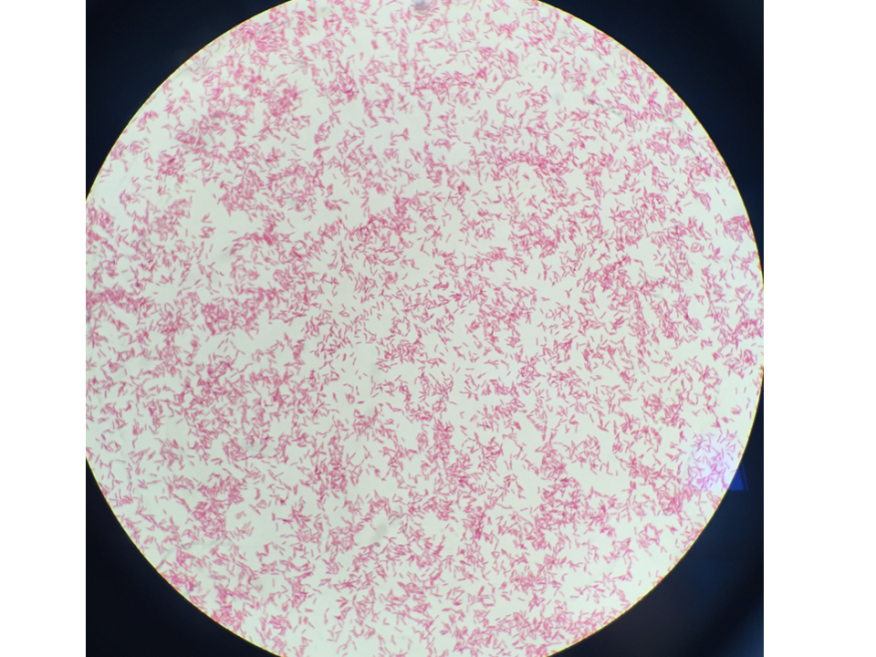 Figure 3 Gram staining of pleural culture confirmed gram-negative bacillus, consistent with Legionella pneumophila.